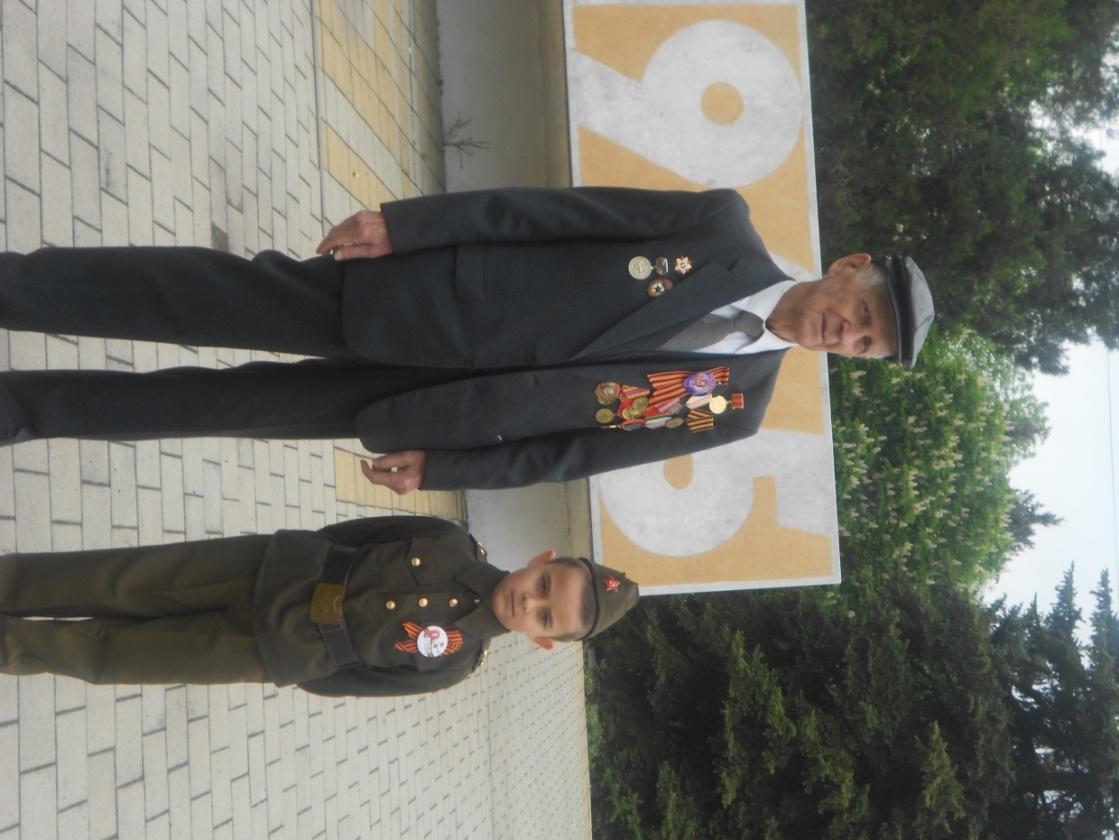 «Я помню! Я горжусь!»                                          Пусть я мал, и многого не знаю,                                          Но Отечеством своим горжусь.                                          С нетерпеньем жду я праздник Мая –                                           В этот день я ленту повяжу.                                          За руки возьму я папу с мамой,                                          И отправлюсь с ними на парад,                                          В  день весенний, тёплый, главный самый,                                          Когда ленты на груди горят.                                         Ленточки георгиевские,                                         Цвета дыма, войны и огня.                                         В память о тех, кто когда-то, в боях,                                         Отстоял светлый мир для меня.                                         Подойду к седым я ветеранам.                                         Всем героям низко поклонюсь                                         За страдания, за боль, за раны.                                         Им скажу я: «Помню и горжусь!»                                         И страдания, и боль, и раны,                                         Знайте, помню я! Знайте, горжусь!